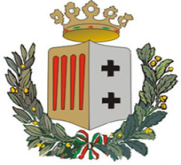 Città Metropolitana di Reggio CalabriaSettore 3 - Innovazione digitaleIndagine di Mercato ex art. 36, comma 2 lett. b) D. Lgs. 50/2016, per l’individuazione di operatori economici interessati a partecipare alla procedura di affidamento mediante richiesta di offerta sul mercato elettronico (MePA) per l’affidamento dei servizi di “Responsabile della protezione dei dati personali” (RPD/DPO) ai sensi del Regolamento Europeo n. 679/2016 e di assistenza e supporto specialistico in materia di protezione dei dati.MANIFESTAZIONE DI INTERESSE PER INDAGINE DI MERCATO E DICHIARAZIONEPOSSESSO REQUISITI DI PARTECIPAZIONEIl/la sottoscritto/a ………………………………………….………………………………..…………in qualità di legale rappresentante della ……………………………………………………………… …………………………………………………………………………………………………………con sede legale in …….…………………Comune ……………………. Via/Piazza………………………………………………….. Partita IVA ……………………………… C.F. …………………….Recapiti: tel. ……………………………. e-mail …………………………………………………….PEC ………………………………………….con riferimento a quanto previsto nell’apposito avviso pubblico, presenta dichiarazione per manifestare il proprio interesse rispetto alla fornitura di servizi come “Responsabile della protezione dei dati personali” (RPD/DPO) ai sensi del Regolamento Europeo n. 679/2016 e di assistenza e supporto specialistico in materia di protezione dei dati..A tal fine dichiara, ai sensi e per gli effetti delle disposizioni contenute nel D.P.R. n. 445/2000, consapevole delle conseguenze penali in caso di dichiarazioni mendaci:a) di aver preso visione dell’avviso, ivi compresi i relativi allegati, e di accettarlo in ogni sua parte;c) di essere consapevole che la presente sottoscrizione vale ai soli fini di indagine di mercato, senza alcun vincolo per l’Amministrazione;d) di avere tutte le competenze e di essere nella condizione di svolgere adeguatamente il servizio previsto nella fornitura rispettando tutti i requisiti riguardanti le capacità tecniche e professionali previste al punto 6 (Requisiti di partecipazione) dell’avviso per quanto riguarda il soggetto che rivestirà il ruolo di RPD/DPO;f) di essere iscritto al Mepa di Consip ed abilitato all’iniziativa “Servizi di supporto specialistico” - “Supporto specialistico GDPR (General Data Protection Regulation) e DPO (Data Protection Officer)” o di iscriversi e conseguire l'abilitazione entro la scadenza di presentazione dell’offerta di un eventuale e successiva procedura negoziata al MePA;Parimenti dichiara ai sensi delle medesime disposizioni di legge:1) di non aver riportato condanne penali e di non essere destinatario di provvedimenti che riguardano l’applicazione di misure di prevenzione, di decisioni civili e di provvedimenti amministrativi iscritti nel casellario giudiziale ai sensi della vigente normativa;2) di non essere a conoscenza di essere sottoposto a procedimenti penali;3) di non trovarsi in alcuna delle condizioni di esclusione di cui all’art. 80 del D.Lgs. 18.4.2016, n.50;4) di non incorrere in cause di esclusione di cui all’art. 9, comma 2, lett. a), b), c) del D. Lgs. n. 231/2001;5) di non incorrere nelle condizioni di esclusione di cui all’art. 1 bis della Legge n. 383/2001 relativa all’emersione del lavoro sommerso;6) di non aver concluso contratti di lavoro subordinato o autonomo e comunque di non aver attribuito incarichi ad ex dipendenti che hanno esercitato poteri autoritativi o negoziali per conto della stazione appaltante nei propri confronti per il triennio successivo alla cessazione del rapporto;7) che l’operatore economico. iscritto alla C.C.I.A.A. - Ufficio Registro delle Imprese – Sezione Ordinaria/Speciale della Provincia di …………………………………………, ai sensi dell’art.7 del D.P.R 7.12.95 n. 581;oppureche l’operatore economico non ha obbligo di iscrizione alla C.C.I.A.A. in quanto ……………………………………………………………………………………………………;8) che l’operatore economico. in regola con le disposizioni relative agli obblighi di assunzione di cui alla L. 12 marzo 1999, n. 68oppureche l’operatore economico non è assoggettabile agli obblighi di assunzione di cui alla L. 12 marzo 1999 n. 68 in quanto ………………………………………………………………………………..;9) che, ai sensi del D. Lgs. 159/2011, non sussistono provvedimenti definitivi o procedimenti in corso ostativi all'assunzione di pubblici contratti;10) che è in regola con ogni obbligo contributivo in materia previdenziale, assistenziale e assicurativa;oppure nel caso di mancato possesso delle posizioni INPS, INAIL,che i soci sono lavoratori volontari e non percepiscono retribuzione;11) che l’operatore economico si attiene agli obblighi descritti dal D. Lgs. 81/2008 in materia di tutela della salute e della sicurezza nei luoghi di lavoro;12) di aver letto l’informativa sul trattamento dei dati personali riportata in calce al presente documento e di averne ben compreso il contenuto.Informativa sul trattamento dei dati personali (art. 13 del Reg. UE n. 2016/679 – GDPR)Nonostante gli obblighi di informativa non si applichino al trattamento dei dati personali delle persone giuridiche (stante l’inapplicabilità del Codice Privacy e del GDPR del Regolamento, quest’ultimo in vigore a partire dal 25 Maggio 2018), con riferimento a queste ultime, la Città Metropolitana di Reggio Calabria tratta dati personali relativi a persone fisiche ad esse collegate (es. amministratori, soci, procuratori ecc.). Per tale ragione e, comunque, per maggiore trasparenza, si ritiene opportuno fornire la presente informativa.Titolare del TrattamentoCittà Metropolitana di Reggio Calabria, con sede in Piazza Italia - 89125 Reggio Calabria, Tel. 0965.364.111 (con operatore) - 0965.498.111 (con risponditore automatico), PEC: protocollo@pec.cittametropolitana.rc.it, WEB: www.cittametropolitana.rc.it (di seguito: Titolare del trattamento o Titolare)Responsabile per la protezione dei dati (RPD)Il Responsabile della Protezione dei Dati è raggiungibile all’indirizzo mail: rpd@cittametropolitana.rc.itFinalità e base giuridica del trattamentoIl trattamento dei dati personali avviene esclusivamente nell’ambito del procedimento per il quale la dichiarazione viene resa ed è necessario all’esecuzione di un contratto tra il Titolare e l’interessato o all’esecuzione di misure precontrattuali adottate su richiesta di quest’ultimo (art. 6 c.1, lett. b, GDPR), nonché in adempimento di obblighi legali ai quali è soggetto il Titolare (art. 6 c.1, lett. c, GDPR).I dati personali relativi a condanne penali e reati o connesse misure di sicurezza (art. 10 GDPR) sono trattati esclusivamente nei limiti di quanto autorizzato dalla normativa vigente.Pertanto, il conferimento dei dati personali è obbligatorio e la mancata, parziale o inesatta comunicazione dei dati comporta l’impossibilità per di prendere in considerazione la manifestazione d’interesse.Non è adottato alcun processo decisionale automatizzato, né è prevista la profilazione per prevedere le preferenze, i comportamenti e le posizioni personali dell’interessato.Modalità di trattamento e sicurezzaIl trattamento dei dati personali avviene mediante strumenti cartacei, informatici e telematici, con logiche strettamente correlate alla finalità indicate e, comunque, con modalità idonee a garantire la sicurezza e la riservatezza.Il Titolare adotta specifiche misure per prevenire la perdita dei dati, usi illeciti o non corretti ed accessi non autorizzati, impegnandosi ad aggiornare costantemente le misure di garanzia e di sicurezza, secondo quanto indicato dal Garante Privacy nazionale ed europeo.Destinatari dei datiL’accesso ai dati personali è consentito ai soli operatori interni al Titolare, periodicamente aggiornati e istruiti sulle regole della privacy, per la sola finalità legata al ruolo dell’operatore e soltanto per lo stretto tempo necessario.Se obbligatorio, necessario o comunque funzionale al raggiungimento delle finalità sopra indicate, i dati potranno essere comunicati a soggetti esterni al Titolare appartenenti alle seguenti categorie:Soggetti cui vengono attribuite funzioni di supporto tecnico al Titolare;Tecnici addetti all’assistenza hardware e software, inclusi provider, società informatiche, fornitori di reti, servizi di comunicazione elettronica e servizi informatici e telematici di archiviazione e gestione dei dati;Autorità 	giudiziaria e/o di pubblica sicurezza, nei casi espressamente previsti dalla legge;Soggetti 	pubblici o privati cui la legge riconosce funzioni di tipo pubblicistico (es. Ministeri, Enti pubblici, Anac, ecc.);Soggetti privati, in caso di esercizio del diritto di accesso.Tutti i soggetti appartenenti alle categorie cui i dati possono essere comunicati li utilizzeranno in qualità di "Responsabili del trattamento" appositamente istruiti dal Titolare, ovvero in qualità di Titolari autonomi o Co-titolari autorizzati ad accedervi in forza di disposizioni di legge, regolamentari e contrattuali.I dati personali non sono oggetto di diffusione, se non in esecuzione degli obblighi di legge incombenti sul Titolare in materia di Trasparenza Amministrativa (D.Lgs. n. 33/2013 e s.m.i.) e di Pubblicità Legale.I dati personali non saranno trasferiti a un paese terzo o ad organizzazioni internazionali.Conservazione dei datiI dati personali sono conservati per un arco di tempo non superiore al conseguimento della finalità per la quale sono raccolti e, comunque, per la durata necessaria all’adempimento degli obblighi di legge incombenti sul Titolare del trattamento, anche per espletare tutti gli obblighi legali e di rendicontazione connessi o derivanti dalla procedura e per provare l’adempimento degli stessi (di regola: 10 anni).Trascorsi i termini sopra indicati, i dati personali saranno resi anonimi o cancellati, salvo che la conservazione sia necessaria per altre e diverse finalità previste per espressa previsione di legge, ovvero per esigenze connesse all’attività istituzionale svolta da Autorità Pubbliche e da Organi di vigilanza e controllo.Restano fermi i maggiori periodi di conservazione al fine di consentire al Titolare di perseguire un proprio legittimo interesse, ad esempio nell’ipotesi di contenzioso con l’interessato o comunque per accertare, esercitare o difendere un diritto in sede giudiziaria.Diritti dell’interessatoL’interessato ha il diritto, esercitabile in qualunque momento, di accedere ai dati personali, di ottenere la rettifica o la cancellazione degli stessi o la limitazione del trattamento che lo riguardano, di ricevere comunicazione delle eventuali rettifiche, cancellazioni o limitazioni del trattamento comunicate dal Titolare ai destinatari cui sono stati trasmessi i dati personali, salvo eccezioni di legge, di opporsi al trattamento, di ottenere la portabilità dei dati (ove previsto), nonché di proporre reclamo all'autorità di controllo (Garante Privacy).I diritti potranno essere esercitati mediante comunicazione inviata ai recapiti indicati nella presente informativa, che potrà essere soggetta ad aggiornamenti.Resta ferma la possibilità di proporre ricorso amministrativo o giurisdizionale.